REMEDIATION UAA15 SUITE ( Eléments de Correction).Si vous posséder une imprimante, imprimez ces feuilles et mettez les dans votre farde. I/ Visionner la vidéo dont le lien ci - dessous puis compléter le tableau n°1                                                                   https://www.youtube.com/watch?v=Gokt1NNHylU                                                                                                        Tableau 1II/ Décrire la tâche de conduite en réalisant un schéma à trois composantes : l’environnement routier, le véhicule et le conducteur puis ajouter les multiples actions :  Saisie et traitement de l’information, Comportement dynamique du véhicule, Action sur organes de commande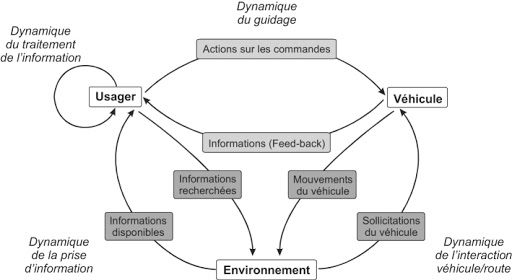 III/ Classe les usagers les plus exposés aux accidents : les hommes, les motards, les jeunes conducteurs, les gros rouleurs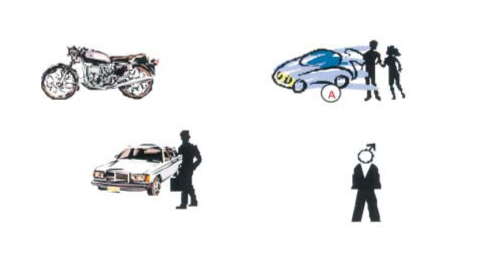 Risque multiplier par : 4 pour les motards, 3 pour les jeunes conducteurs, 3 pour les gros rouleurs, 1,5 pour les hommesLa personne concernéeCauses de l’accidentConséquencesConseils ou solutionsThérèse 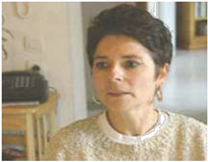 Vitesse excessiveAlcool « À une intersection, on a eu la malchance de rentrer en collision avec un monsieur qui roulait trop vite et qui avait aussi trop bu. »Collision, douleurs dorsales, système osseux fracturé, système nerveux lésé.Thérèse se retrouve dans la chaise roulante Éviter de rouler à une grande vitesse.Lorsque on boit de l’alcool on ne conduit pas Thierry 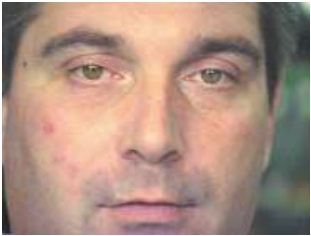 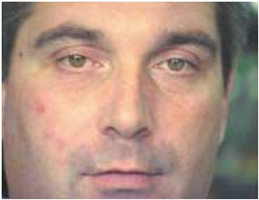 - le vouloir de se montrer « Il fallait qu’on sache que c’était Thierry qui passait. »Vitesse excessive Chute sur la chaussée Lésions par brulures et par frottements Il se retrouve dans la chaise roulante Il faut rester modeste Il faut modérer la vitesse -  Bernadette 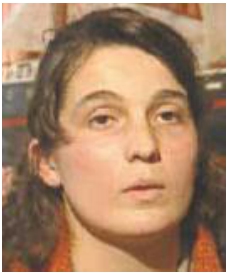 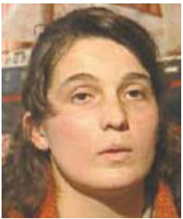 Force centrifuge Virage « Ce virage- là... je le prenais tous les jours...»Elle a heurté un arbrePerte du contrôle de la voitureElle se retrouve dans une chaise roulante Il faut surveiller l’état de notre véhicule Ajuster la vitesse selon la nature du virage Olivier 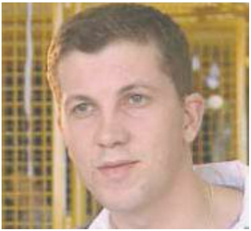 - L’envie d’arriver vite- Les machines qui marchent bien « Nous, on a des machines qui marchent bien, on les maîtrise bien...»Il se retrouve dans une chaise roulante avec une jambe amputée Il ne faut pas se précipiter pour arriver vite.« MIEUX VAUT ARRIVER EN RETARD QUE MOURIR À L’AVANCE »Il ne faut pas se coller au trottoir ou aux voitures Virginie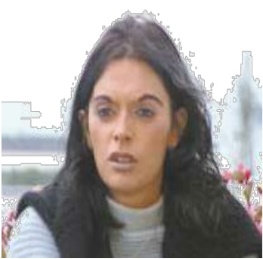 «Voilà... c’est terminé... ma vie a basculé... le choc est arrivé....»Action de dépassementVitesse excessive Choc frontalLésions thoraciquesLésions abdominales Lésions au niveau des membres inférieurs Elle se retrouve dans une chaise roulante avec un état dépressif Respecter les règles de dépassement Porter la ceinture de sécurité André 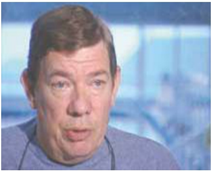 Vitesse excessivePression professionnelle«J’aime la vitesse... même en fauteuil roulant je roule vite...»Il se retrouve dans une chaise roulante “Il ne faut jamais aller plus vite que sa vitesse.” Denis 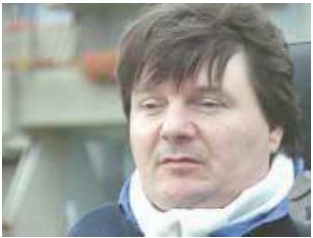 Conditions climatiques défavorables Trop de confiance «Quand on maîtrise bien son métier, on fait moins attention....»Il se retrouve dans une chaise roulanteVérifier l’état des pneus Modérer la vitesse Il faut faire attention malgré notre expérience Stéphane 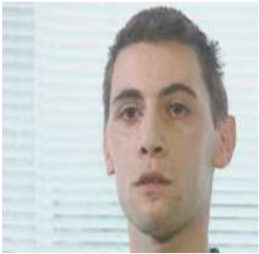 Alcool Vitesse excessiveL’attitude du conducteur «La vitesse a joué, mais ça n’a pas été le seul facteur... il y a l’attitude du conducteur...»4 décès Stéphane en chaise roulante Conduire en tenant compte des autres Attention à l’alcoolAttention à la vitesse 